SPECYFIKACJA WARUNKÓW ZAMÓWIENIA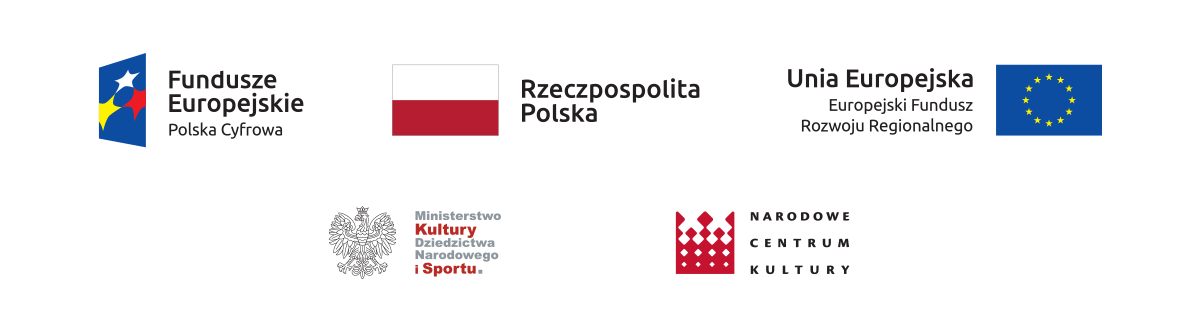 ZAMÓWIENIE KLASYCZNE W TRYBIE PODSTAWOWYMzgodnie  art. 275 pkt 1 (bez negocjacji) o wartości zamówienia nieprzekraczającej progów unijnych o jakich stanowi art. 3 ustawy z 11 września 2019 r. - Prawo zamówień publicznych  (Dz.U. z 2021r.poz.1129 ze zm.) Przedmiot zamówienia:Dostawa wyposażenia do budynku Kostrzyńskiego Centrum Kultury przy ul. Fabrycznej 5 w Kostrzynie nad Odrą w ramach projektu pn.: "Studio nagrań audio i live-streamingu w Kostrzynie nad Odrą"                             Zatwierdzam :Dyrektor Kostrzyńskiego Centrum KulturyZdzisław Garczarek………………………. KCK.271.2.2022.KK                                                   Kostrzyn nad Odrą, marzec 2022 r.I. 		Nazwa (firma) i adres zamawiającego:II. 		Informacje ogólne.1. Tryb udzielenia zamówienia.1. Postępowanie prowadzone jest w trybie podstawowym bez negocjacji, zgodnie z art. 275 pkt 1 ustawy z dnia 11 września 2019 r. – Prawo zamówień publicznych (Dz.U. z 2021r. poz. 1129 
ze zm.), zwanej dalej „ustawą Pzp”, niniejszej Specyfikacji Warunków Zamówienia, zwaną dalej „SWZ” oraz wydanymi na podstawie niniejszej ustawy aktami wykonawczymi dotyczącymi przedmiotowego zamówienia publicznego, a zwłaszcza:1) Rozporządzenie Ministra Rozwoju, Pracy i Technologii z dnia 23 grudnia 2020r. w  sprawie podmiotowych środków dowodowych oraz innych dokumentów lub oświadczeń, jakich możne żądać zamawiający od wykonawcy (Dz. U. z 2020r., poz., 2415),2) Obwieszczenie Prezesa Urzędu Zamówień Publicznych z dnia 3 grudnia 2021 r. w sprawie aktualnych progów unijnych, ich równowartości w złotych, równowartości w złotych kwot wyrażonych w euro oraz średniego kursu złotego w stosunku do euro stanowiącego podstawę przeliczania wartości zamówień publicznych lub konkursów (M.P. z 2021 r. poz. 1177),3) Rozporządzenie Prezesa Rady Ministrów z dnia 30 grudnia 2020 r. w sprawie sposobu sporządzania i przekazywania informacji oraz wymagań technicznych dla dokumentów elektronicznych oraz środków komunikacji elektronicznej w postępowaniu o udzielenie zamówienia publicznego lub konkursie (Dz. U. Z 2020 r. poz. 2452),4) W zakresie nieuregulowanym w niniejszej Specyfikacji Warunków Zamówienia, zastosowanie mają przepisy ustawy Pzp oraz Kodeks Cywilny.2.Zamawiający nie przewiduje prowadzenia negocjacji.3.Szacunkowa wartość przedmiotowego zamówienia nie przekracza progów unijnych o jakich mowa w art. 3 ustawy Pzp.  4.Zgodnie z art. 310 pkt 1 ustawy Pzp Zamawiający przewiduje możliwość unieważnienia przedmiotowego postępowania, jeżeli środki, które Zamawiający zamierzał przeznaczyć na sfinansowanie całości lub części zamówienia, nie zostały mu przyznane.5.Zamawiający nie przewiduje aukcji elektronicznej.6.Zamawiający nie wymaga dołączenia do złożonej oferty, katalogów elektronicznych, zawierających wykaz zamawianych produktów, zgodnie z opisem przedmiotu zamówienia w formacie umożliwiającym przetwarzanie danych wraz z opisem i zdjęciami/wizualizacjami produktów (jeżeli są dostępne) oraz informacjami o cenach.7.Zamawiający nie prowadzi postępowania w celu zawarcia umowy ramowej.8.Zamawiający nie zastrzega możliwości ubiegania się o udzielenie zamówienia wyłącznie przez Wykonawców, o których mowa w art. 94 ustawy Pzp.9. Postępowanie o udzielenie zamówienia prowadzone będzie w języku polskim z zachowaniem formy pisemnej, zgodnie z art. 20 ust. 1 i 2 ustawy Pzp., Zamawiający nie wyraża zgody na złożenie oświadczeń, oferty oraz innych dokumentów w języku obcym.10.Zamawiający nie przewiduje rozliczeń z Wykonawcą w walutach obcych. Rozliczenia prowadzone będą wyłącznie w złotych polskich.11.Zamawiający nie przewiduje zwrotu kosztów zawiązanych z przygotowaniem i złożeniem oferty oraz udziałem w postępowaniu.12.W postępowaniu o udzielenie zamówienia  komunikacja między zamawiającym, a wykonawcami odbywa się elektronicznie za pośrednictwem  https://platformazakupowa.pl/pn/kostrzyn_nad_odra  i formularza Wyślij wiadomość, dostępnego na stronie dotyczącej postępowania. Wszelkie zmiany i wyjaśnienia treści SWZ oraz inne dokumenty zamówienia bezpośrednio związane z postępowaniem o udzielenie zamówienia będą udostępniane na stronie  prowadzonego postępowania https://platformazakupowa.pl/pn/kostrzyn_nad_odra .13.W sytuacjach awaryjnych np. w przypadku braku działania https://platformazakupowa.pl/pn/kostrzyn_nad_odra Zamawiający może również komunikować się z wykonawcami za pomocą poczty elektronicznej.III. 	Opis przedmiotu zamówieniaPrzedmiotem zamówienia jest dostawa wyposażenia do budynku Kostrzyńskiego Centrum Kultury przy ul. Fabrycznej 5 w Kostrzynie nad Odrą w ramach projektu pn.: "Studio nagrań audio i live-streamingu w Kostrzynie nad Odrą", dofinansowanego w ramach Projektu systemowego Konwersja cyfrowa domów kultury finansowanego ze środków Unii Europejskiej w ramach działania 3.2 „Innowacyjne rozwiązania na rzecz aktywizacji cyfrowej” III Osi Programu Operacyjnego Polska Cyfrowa na lata 2014-2020, wraz montażem z instalacją oraz szkoleniami dotyczącymi zakupionego sprzętu oraz programów, obejmującego następujące zadania częściowe:
Zadanie 1 – Dostawa sprzętu komputerowego;Szczegółowy opis przedmiotu zamówienia dla poszczególnych zadań  stanowi załączniki nr 1 do SWZ oraz Formularze cenowe, zawierające zestawienie wyposażenia, stanowiące załącznik nr 6 do SWZ.Zadanie 3 – Sprzęt audio. Dostawa programu (2 szt.) do rejestrowania i obróbki dźwięku  Szkolenia z obsługi oprogramowania i zakupionego sprzętu  audio;Szczegółowy opis przedmiotu zamówienia dla poszczególnych zadań  stanowi załącznik nr 3 do SWZ oraz Formularze cenowe, zawierające zestawienie wyposażenia, stanowiące załącznik nr 6 do SWZ.Zadanie 4 – Sprzęt wideo;Szczegółowy opis przedmiotu zamówienia dla poszczególnych zadań  stanowi załączniki nr 4 do SWZ oraz Formularze cenowe, zawierające zestawienie wyposażenia, stanowiące załącznik nr 6 do SWZ.Warunki realizacji zamówienia wymagane od Wykonawcy:1) Przedmiot zamówienia należy dostarczyć bezpośrednio do budynku Kostrzyńskiego Centrum Kultury przy ul. Fabrycznej 5 w Kostrzynie nad Odrą, w ilościach i asortymencie zgodnym z opisem przedmiotu zamówienia, wnieść do wskazanego pomieszczenia i dokonać niezbędnych prac 
w zakresie montażu, podłączenia i uruchomienia przy czym datą odbioru będzie przekazanie kompletnego, złożonego lub zamontowanego wyposażenia i sprzętu oraz podpisanie protokołu odbioru końcowego przez Zamawiającego.2) Przedmiot zamówienia Wykonawca dostarczy własnym środkiem transportu, na własny koszt
 i ryzyko. Za szkody powstałe w czasie transportu pełną odpowiedzialność ponosi Wykonawca.3) Wszelkie dostarczone urządzenia, sprzęt powinny być fabrycznie nowe, nieużywane, bez wad fizycznych i prawnych, powinny posiadać i spełniać wszystkie wymagania wskazane w SWZ 
i załącznikach w pełnym podanym zakresie.4) Wszystkie dotyczące przedmiotu zamówienia wymagania wskazane w SWZ i załącznikach zostały opisane przez określenie minimalnych, wymaganych i potrzebnych Zamawiającemu „parametrów funkcjonalnych” co oznacza, że dopuszczalny jest  sprzęt i wyposażenie posiadające parametry na wymaganym poziomie lub lepsze od opisanych..5) Wykonawca zapewni, że dostarczone urządzenia, sprzęt będą spełniać wymagania wynikające z obowiązujących przepisów prawa, w szczególności w zakresie wymaganych certyfikatów, atestów, homologacji, opinii technicznych i świadectwa dopuszczenia ich do sprzedaży na terenie Polski, o ile są wymagane, które Wykonawca przekaże Zamawiającemu najpóźniej w dniu odbioru końcowego.6) Wykonanie zamówienia musi spełniać wymagania wynikające z przepisów bezpieczeństwa i higieny pracy oraz musi spełniać normy PN-EN właściwe dla danego asortymentu, ze szczególnym uwzględnieniem norm bezpieczeństwa.7)Wykonawca winien dysponować odpowiednimi środkami i warunkami technicznymi, potencjałem ekonomicznym i organizacyjnym niezbędnym do realizacji zamówienia.8)Zwrot towaru, który nie nadaje się do użytkowania i dostarczenie towaru zamiennego, wolnego od wad i usterek nastąpi na koszt Wykonawcy. Część przedmiotu umowy nie przyjętą w czasie trwania odbioru końcowego Wykonawca wymieni na nową o takich samych parametrach
i rodzaju we wskazanym przez Zamawiającego terminie, na własny koszt.3.Jeżeli Wykonawca stwierdzi, że użyte w SWZ i w załącznikach do SWZ normy krajowe lub normy europejskie lub normy międzynarodowe mogą wskazywać na producentów produktów lub źródła ich pochodzenia to Zamawiający dopuszcza w tym zakresie rozwiązania równoważne.   Oznacza to, że parametry techniczne tak wskazanych produktów, określają wymagane przez Zamawiającego minimalne oczekiwania co do jakości produktów, które mają być użyte do wykonania przedmiotu umowy. Ponadto, w każdym przypadku stwierdzenie, że opis czy też cecha opisanego produktu, która może wskazywać na źródło pochodzenia lub producenta to Wykonawca również jest uprawniony do stosowania produktów równoważnych, przez które rozumie się takie, które posiadają parametry techniczne niegorsze od tych wskazanych w SWZ i/lub w załącznikach do SWZ. Dopuszcza się również wykazanie tej równoważności normami równoważnymi w stosunku do tych wskazanych w OPZ. Na Wykonawcy spoczywa ciężar wskazania „równoważności”. Przy doborze materiałów równoważnych Wykonawca zobowiązany jest zapewnić również osiągnięcie wskaźników określonych w OPZ. Wszystkie urządzenia i akcesoria wymienione w specyfikacji technicznej mają stanowić  rozszerzenie oraz uzupełnienie posiadanej przez Kostrzyńskie Centrum Kultury bazy sprzętowej. W związku z tym wymagamy zapewnienia ich kompatybilności oraz jednolitego wyglądu.4.Minimalne warunki gwarancji:Wymagany przez Zamawiającego okres gwarancji i rękojmi wynosi min. 24 miesiące od daty uruchomienia, przetestowania i odbioru końcowego. Okres rękojmi i gwarancji rozpoczyna się równocześnie dla całości dostawy.2)	Udzielona gwarancja i rękojmia obejmuje wszystkie elementy dostarczonego wyposażenia oraz sprzętu wraz z niezbędnym wyposażeniem z wyłączeniem materiałów eksploatacyjnych podlegających zużyciu podczas normalnej eksploatacji.
3) W przypadku max 3 napraw gwarancyjnych tego samego wyposażenia, sprzętu/podzespołu Wykonawca będzie zobowiązany dokonać wymiany na nowy wolny od wad.
4)	W ramach udzielonej gwarancji Wykonawca zapewnia autoryzowany serwis techniczny i nie może odmówić wymiany niesprawnej części na nową, w przypadku, gdy jej naprawa nie gwarantuje prawidłowej pracy wyposażenia i sprzętu.
5) Czas reakcji serwisu (fizyczne stawienie się serwisanta w miejscu zainstalowania sprzętu i podjęcie czynności zmierzających do naprawy sprzętu) max w ciągu 72 godzin (pełne godziny) licząc od momentu zgłoszenia awarii.
6) Jeżeli okres naprawy urządzenia będzie dłuższy niż 14 dni należy na ten czas dostarczyć sprawne urządzenie zastępcze z ważnym paszportem technicznym.
7) Wskazane powyżej minimalne zapisy muszą być uwzględnione w karcie gwarancyjnej (załącznik do projektowanych postanowień umowy),
8) Inne wymagania: 1) Bezpłatna dostawa, wniesienie, instalacja, uruchomienie, testowanie i włączenie do eksploatacji; 2) Przeszkolenie wyznaczonych osób w zakresie obsługi oprogramowania i zakupionego sprzętu; 3)Instrukcja obsługi w jęz. polskim  w wersji drukowanej;
9) Karta gwarancyjna dostarczana przez Wykonawcę nie może nakładać na Zamawiającego dodatkowych zobowiązań finansowych i materialnych, które by uzależniały uprawnienia do udzielonej gwarancji.5. Wspólny Słownik Zamówień (CPV):   32300000-6 Odbiorniki telewizyjne i radiowe oraz aparatura nagrywająca dźwięk lub obraz lub aparatura powielająca
32320000-2 Sprzęt telewizyjny i audiowizualny
38650000-6 Sprzęt fotograficzny
30200000-1 Urządzenia komputerowe
30213000-5 Komputery osobiste
48900000-7 Różne pakiety oprogramowania i systemy komputerowe
30213200-7 Komputer tablet6. Informacja o obowiązku osobistego wykonania przez Wykonawcę kluczowych części zamówienia.  Wykonawca może powierzyć wykonanie części zamówienia podwykonawcy (podwykonawcom).Zamawiający nie zastrzega obowiązku osobistego wykonania przez Wykonawcę kluczowych części zamówienia.W przypadku, gdy Wykonawca zamierza powierzyć część zamówienia podwykonawcy, stosownie do treści art. 462 ust.2 ustawy Pzp, Zamawiający żąda wskazania przez Wykonawcę w ofercie części zamówienia, których wykonanie zamierza powierzyć podwykonawcom, oraz podania nazw ewentualnych podwykonawców, jeżeli są już znani.Stosownie do treści art. 462 ust. 7 ustawy Pzp, Zamawiający informuje, iż jeżeli zmiana albo rezygnacja z podwykonawcy dotyczy podmiotu, na którego zasoby Wykonawca powoływał się, na zasadach określonych w art. 118 ust. 1, w celu wykazania spełniania warunków udziału w postępowaniu, Wykonawca jest obowiązany wykazać Zamawiającemu, że proponowany inny podwykonawca lub wykonawca samodzielnie spełnia je w stopniu nie mniejszym niż podwykonawca, na którego zasoby Wykonawca powoływał się w trakcie postępowania o udzielenie zamówienia.Powierzenie wykonania części zamówienia podwykonawcom nie zwalnia Wykonawcy 
z odpowiedzialności za należyte wykonanie tego zamówienia.Zlecenie części przedmiotu umowy Podwykonawcy nie zmieni zobowiązań Wykonawcy wobec Zamawiającego. Umowy z Podwykonawcami będą zgodne, co do treści z umową zawartą z Wykonawcą. Odmienne postanowienia są nieważne.Zgodnie z art. 463 ustawy Pzp umowa o podwykonawstwo nie może zawierać postanowień kształtujących prawa i obowiązki podwykonawcy, w zakresie kar umownych oraz postanowień dotyczących warunków wypłaty wynagrodzenia, w sposób dla niego mniej korzystny niż prawa i obowiązki wykonawcy, ukształtowane postanowieniami umowy zawartej między zamawiającym a wykonawcą.7. Zamawiający nie  dopuszcza możliwości składania ofert wariantowych.8. Zamawiający dopuszcza możliwości składania ofert częściowych.Przedmiot  zamówienia  podzielony  jest  na  3 zadania częściowe:Zadanie 1 – Dostawa sprzętu komputerowego                         
Zadanie 3– Sprzęt audio. Dostawa programu (2 szt.) do rejestrowania i obróbki dźwięku  Szkolenia z obsługi oprogramowania i zakupionego sprzętu  audio  
Zadanie 4 – Sprzęt wideoZamawiający dopuszcza składanie ofert częściowych na dowolną ilość zadań.Złożone oferty będą oceniane osobno na każde z zadań.9. Przedmiotem niniejszego postępowania nie jest zawarcie umowy ramowej.  10. Zamawiający przewiduje możliwości udzielenia zamówień, o których mowa w art. 214 ust. 1 pkt 8 ustawy Pzp polegających na udzieleniu dotychczasowemu wykonawcy zamówienia podstawowego, zamówienia na dodatkowe dostawy, których celem jest częściowa wymiana dostarczonych produktów lub instalacji albo zwiększenie bieżących dostaw lub rozbudowa istniejących instalacji, jeżeli zmiana wykonawcy zobowiązywałaby zamawiającego do nabywania materiałów o innych właściwościach technicznych, co powodowałoby niekompatybilność techniczną lub nieproporcjonalnie duże trudności techniczne w użytkowaniu i utrzymaniu tych produktów lub instalacji;  IV. 	Termin wykonania zamówienia1. Wymagany termin realizacji zamówienia:Zadanie 1, 3 i 4: do  3 miesięcy od daty podpisania umowy;2.	Wymagany termin gwarancji i rękojmi – minimum 24 miesiące. Okres gwarancji i rękojmi rozpoczyna się od daty przekazania Zamawiającemu przedmiotu zamówienia potwierdzonego bezusterkowym protokołem odbioru końcowego.V. 	Opis warunków udziału w postępowaniu oraz brak podstaw wykluczenia1.  O udzielenie zamówienia mogą ubiegać się Wykonawcy którzy:1)  nie podlegają wykluczeniu,2) spełniają warunki udziału w postępowaniu, określone przez Zamawiającego w ogłoszeniu 
o zamówieniu i niniejszej SWZ.  2.  Zamawiający wykluczy z postępowania o udzielenie zamówienia, na podstawie art. 108 ust. 1 Pzp,  Wykonawcę:1) będącego osobą fizyczną, którego prawomocnie skazano za przestępstwo:udziału w zorganizowanej grupie przestępczej albo  związku mającym na celu popełnienie przestępstwa lub przestępstwa skarbowego, o którym mowa w art. 258 Kodeksu karnego;handlu ludźmi, o którym mowa w art. 189a Kodeksu karnego,o którym mowa w art. 228-230a, art. 250a Kodeksu karnego, w art. 46-48 ustawy z dnia 25 czerwca 2010 r. o sporcie (Dz.U. z 2020 r. poz. 1133 oraz z 2021 r. poz. 2054) lub w art. 54 ust. 1-4 ustawy z dnia 12 maja 2011 r. o refundacji leków, środków spożywczych specjalnego przeznaczenia żywieniowego oraz wyrobów medycznych (Dz.U. z 2021 r. poz. 523, 1292, 1559 i 2054),finansowania przestępstwa o charakterze terrorystycznym, o którym mowa w art. 165a Kodeksu karnego, lub przestępstwo udaremnienia lub utrudniania stwierdzenia przestępnego pochodzenia pieniędzy lub ukrywania ich pochodzenia, o którym mowa w art. 299 Kodeksu karnego,o charakterze terrorystycznym, o którym mowa w art. 115 § 20 Kodeksu karnego, lub mające na celu popełnienie tego przestępstwa,powierzenia wykonania pracy małoletniemu cudzoziemcowi, o którym mowa w art. 9 ust. 2 ustawy z dnia 15 czerwca 2012 r. o skutkach powierzania wykonania pracy cudzoziemcom przebywającym wbrew przepisom na terytorium Rzeczypospolitej Polskiej (Dz. U poz. 769 oraz z 2020 r. poz. 2023),przeciwko obrotowi gospodarczemu, o którym mowa w art. 296-307 Kodeksu karnego, przestępstwo oszustwa, o którym mowa w art. 286 Kodeksu karnego, przestępstwo przeciwko wiarygodności dokumentów, o których mowa w art. 270-277d Kodeksu karnego, lub przestępstwo skarbowe,o którym mowa w art. 9 ust. 1 i 3 lub art. 10 ustawy z dnia 15 czerwca 2012 r. o skutkach powierzania wykonywania pracy cudzoziemcom przebywającym wbrew przepisom na terytorium Rzeczypospolitej Polskiej,lub za odpowiedni czyn zabroniony określony w przepisach prawa obcego:jeżeli urzędującego członka jego organu zarządzającego lub nadzorczego, wspólnika spółki w spółce jawnej lub partnerskiej albo komplementariusza w spółce komandytowej lub komandytowo-akcyjnej lub prokurenta prawomocnie skazano za przestępstwo, o którym mowa w pkt. 1,wobec którego wydano prawomocny wyrok sądu lub ostateczną decyzję administracyjną o zaleganiu z uiszczeniem podatków, opłat lub składek na ubezpieczenie społeczne lub zdrowotne, chyba że wykonawca odpowiednio przed upływem terminu do składnia wniosków o dopuszczenie do udziału w postępowaniu albo przed upływem terminu składania ofert dokonał płatności należytych podatków, opłat lub składek na ubezpieczenie społeczne lub zdrowotne wraz z odsetkami lub grzywnami lub zawarł wiążące porozumienie w sprawie spłaty tych należności,wobec którego prawomocnie orzeczono zakaz ubiegania się o zamówienie publiczne,jeżeli zamawiający może stwierdzić, na podstawie wiarygodnych przesłanek, że wykonawca zawarł z innymi wykonawcami porozumienie mające na celu zakłócenie konkurencji, w szczególności jeżeli należąc do tej samej grupy kapitałowej w rozumieniu ustawy z dnia 16 lutego 2007 r. o ochronie konkurencji i konsumentów, złożyli odrębne oferty,oferty częściowe lub wnioski o dopuszczenie do udziału w postępowaniu, chyba że wykażą, że przygotowali te oferty lub wnioski niezależnie od siebie;jeżeli, w przypadkach, o których mowa w art. 85 ust. 1 doszło do zakłócenia konkurencji wynikającego z wcześniejszego zaangażowania tego wykonawcy lub podmiotu, który należy
 z wykonawcą do tej samej grupy kapitałowej w rozumieniu ustawy z dnia 18 lutego 2007 r. o ochronie konkurencji i konsumentów, chyba że spowodowane tym zakłócenia konkurencji może być wyeliminowane w inny sposób niż przez wykluczenie wykonawcy z udziału w postępowaniu o udzieleni zamówienia.3. Zamawiający przewiduje wykluczenie Wykonawcy z postępowania na podstawie art. 109 ust. 1 pkt 4 ustawy Pzp w następujących okolicznościach :w stosunku do którego otwarto likwidację, ogłoszono upadłość, którego aktywami  zarządza likwidator lub sąd, zawarł układ z wierzycielami, którego działalność gospodarcza jest zawieszona albo znajduje się on w innej tego rodzaju sytuacji wynikającej z podobnej procedury przewidzianej w przepisach miejsca wszczęcia tej procedury,4. W przypadkach, o których mowa w pkt.3 ppkt. 1, Zamawiający może nie wykluczyć Wykonawcy, jeżeli wykluczenie byłoby w sposób oczywisty nieproporcjonalne, w szczególności gdy  sytuacja ekonomiczna lub finansowa Wykonawcy, o którym mowa w pkt. 3 ppkt. 1, jest wystarczająca do wykonania zamówienia.5. Wykonawca może zostać wykluczony przez Zamawiającego na każdym etapie postępowania o udzielenie zamówienia.6.  Okres wykluczenia z postępowania wykonawcy reguluje art.111 ustawy Pzp.7. Warunki udziału w postępowaniu o udzielnie zamówienia.O udzielenie zamówienia mogą ubiegać się Wykonawcy, którzy spełniają warunki dotyczące:    1) zdolności do występowania w obrocie gospodarczym;Zamawiający nie określa szczegółowego warunku w tym zakresie.     2) uprawnień do prowadzenia określonej działalności gospodarczej lub zawodowej, o ile wynika to z odrębnych zapisów; Zamawiający nie określa szczegółowego warunku w tym zakresie.      3) sytuacji ekonomicznej lub finansowej;a) wymagane jest wykazanie przez Wykonawcę posiadania ubezpieczenia od odpowiedzialności cywilnej w zakresie prowadzonej działalności związanej z przedmiotem zamówienia na sumę gwarancyjną co najmniej:Zadanie 1 – 20 000,00 zł                         Zadanie 3 – 35 000,00 złZadanie 4 – 40 000,00 zł4) zdolności technicznej i zawodowej;wymagane jest wykazanie przez Wykonawcę realizacji w okresie ostatnich trzech lat przed upływem terminu składania ofert, a jeżeli okres prowadzenia działalności jest krótszy – w tym okresie, co najmniej jednej dostawy związanej z przedmiotem zamówienia i do niego proporcjonalnej, polegające na:Zadanie 1 – wykonanie dostawy sprzętu komputerowego o łącznej wartości zamówień co najmniej 30.000 zł,Zadanie 3 – wykonanie dostawy sprzęt audio i oprogramowania do rejestrowania i obróbki dźwięku o łącznej wartości zamówień co najmniej 35 000,00 zł,               Zadanie 4 – wykonanie dostawy sprzętu wideo o łącznej wartości zamówień 20 000,00 zł,wraz z podaniem ich wartości, przedmiotu, dat wykonania i podmiotów, na rzecz których dostawy zostały wykonane lub są wykonywane, oraz załączeniem dowodów określających, czy te dostawy zostały wykonane lub są wykonywane należycie, przy czym dowodami, o których mowa, są referencje bądź inne dokumenty sporządzone przez podmiot, na rzecz którego dostawy zostały wykonane, a w przypadku świadczeń powtarzających się lub ciągłych są wykonywane, a jeżeli Wykonawca z przyczyn niezależnych od niego nie jest w stanie uzyskać tych dokumentów – oświadczenie Wykonawcy; w przypadku świadczeń powtarzających się lub ciągłych nadal wykonywanych referencje bądź inne dokumenty potwierdzające ich należyte wykonywanie powinny być wystawione w okresie ostatnich 3 miesięcy.8.	Poleganie na zasobach innych podmiotów:1)	Wykonawca może w celu potwierdzenia spełniania warunków udziału w postępowaniu w stosownych sytuacjach oraz w odniesieniu do konkretnego zamówienia, lub jego części, polegać na zdolnościach technicznych lub zawodowych lub sytuacji finansowej lub ekonomicznej podmiotów udostępniających zasoby, niezależnie od charakteru prawnego łączącego go z nimi stosunków prawnych.2)	W odniesieniu do warunków dotyczących wykształcenia, kwalifikacji zawodowych lub doświadczenia Wykonawcy mogą polegać na zdolnościach podmiotów udostępniających zasoby, jeśli podmioty te wykonają roboty budowlane lub usługi, do realizacji których te zdolności są wymagane.3)	Wykonawca, który polega na zdolnościach lub sytuacji podmiotów udostępniających zasoby, składa, wraz z ofertą, zobowiązanie podmiotu udostępniającego zasoby do oddania mu do dyspozycji niezbędnych zasobów na potrzeby realizacji danego zamówienia lub inny podmiotowy środek dowodowy potwierdzający, że Wykonawca realizując zamówienie, będzie dysponował niezbędnymi zasobami tych podmiotów.4)	Zobowiązanie podmiotu udostępniającego zasoby, o którym mowa w  pkt 3, potwierdza, że stosunek łączący Wykonawcę z podmiotami udostępniającymi zasoby gwarantuje rzeczywisty dostęp do tych zasobów oraz określa w szczególności:a)	zakres dostępnych Wykonawcy zasobów podmiotu udostępniającego zasoby;b)	sposób i okres udostępnienia Wykonawcy i wykorzystania przez niego zasobów podmiotu udostępniającego te zasoby przy wykonywaniu zamówienia;c)	czy i w jakim zakresie podmiot udostępniający zasoby, na zdolnościach którego Wykonawca polega w odniesieniu do warunków udziału w postępowaniu dotyczących wykształcenia, kwalifikacji zawodowych lub doświadczenia, zrealizuje roboty budowlane lub usługi, których wskazane zdolności dotyczą.5)	Zamawiający ocenia, czy udostępniane Wykonawcy przez podmioty udostępniające zasoby zdolności techniczne lub zawodowe lub ich sytuacja finansowa lub ekonomiczna, pozwalają na wykazanie przez Wykonawcę spełniania warunków udziału w postępowaniu, o których mowa w art. 112 ust. 2 pkt 3) i 4), a także bada, czy nie zachodzą wobec tego podmiotu podstawy wykluczenia, które zostały przewidziane względem Wykonawcy.6)	Wykonawca, w przypadku polegania na zdolnościach lub sytuacji podmiotów udostępniających zasoby, przedstawia, wraz z oświadczeniem, o którym mowa w Rozdziale VI ust. 1 SWZ, także oświadczenie podmiotu udostępniającego zasoby, potwierdzające brak podstaw wykluczenia tego podmiotu oraz odpowiednio spełnianie warunków udziału w postępowaniu, w zakresie, w jakim Wykonawca powołuje się na jego zasoby, zgodnie z katalogiem dokumentów określonych w Rozdziale VI SWZ.VI. 	Podmiotowe środki dowodowe - oświadczenia i dokumenty, jakie zobowiązani są dostarczyć Wykonawcy w celu potwierdzenia spełniania warunków udziału w postępowaniu oraz wykazania braku podstaw wykluczenia1.	Do oferty Wykonawca zobowiązany jest dołączyć, zgodnie z art. 273 ust.2 ustawy Pzp, aktualne na dzień składania ofert oświadczenia, o którym mowa w art.125 ust.1 ustawy Pzp o niepodleganiu wykluczeniu, spełnianiu warunków udziału w postępowaniu w zakresie wskazanym przez Zamawiającego – zgodnie z Załącznikami nr 2 i 3 do Formularza ofertowego;2.	Informacje zawarte w oświadczeniu, o którym mowa w ust.1 stanowią wstępne potwierdzenie, że Wykonawca nie podlega wykluczeniu oraz spełnia warunki udziału w postępowaniu.3.	Zamawiający wezwie wykonawcę, którego oferta została najwyżej oceniona, do złożenia w wyznaczonym terminie, nie krótszym niż 5 dni od dnia wezwania, podmiotowych środków dowodowych, jeżeli wymagał ich złożenia w ogłoszeniu o zamówieniu lub dokumentach zamówienia, aktualnych na dzień złożenia podmiotowych środków dowodowych.4. Wykonawca nie jest zobowiązany do złożenia podmiotowych środków dowodowych, które Zamawiający posiada, jeżeli Wykonawca wskaże te środki oraz potwierdzi ich prawidłowość i aktualność.5.  Zamawiający nie wzywa do złożenia podmiotowych środków dowodowych, jeżeli może je uzyskać za pomocą bezpłatnych i ogólnodostępnych baz danych, w szczególności rejestrów publicznych w rozumieniu ustawy z dnia 17 lutego 2005 r. o informatyzacji działalności podmiotów realizujących zadania publiczne, o ile wykonawca wskazał w oświadczeniu, o którym mowa w art. 125 ust. 1, dane umożliwiające dostęp do tych środków.4.	Podmiotowe środki dowodowe wymagane od Wykonawcy obejmują:1) W celu potwierdzenia braku podstaw wykluczenia Wykonawcy z udziału w postępowaniu Zamawiający żąda następujących dokumentów i oświadczeń:a) Oświadczenie wykonawcy, w zakresie art. 108 ust. 1 pkt 5 ustawy, o braku przynależności do tej samej grupy kapitałowej, w rozumieniu ustawy z dnia 16 lutego 2007 r. o ochronie konkurencji i konsumentów (Dz. U. z 2020 r. poz. 1076 i 1086), z innym Wykonawcą, który złożył odrębną ofertę, ofertę częściową, albo oświadczenia o przynależności do tej samej grupy kapitałowej wraz z dokumentami lub informacjami potwierdzającymi przygotowanie oferty, oferty częściowej niezależnie od innego Wykonawcy należącego do tej samej grupy kapitałowej – załącznik nr 5 do Formularza ofertowego;b) Odpis lub informacja z Krajowego Rejestru Sądowego lub z Centralnej Ewidencji i Informacji o Działalności Gospodarczej, w zakresie art. 109 ust. 1 pkt 4 ustawy Pzp, sporządzonych nie wcześniej niż 3 miesiące przed jej złożeniem, jeżeli odrębne przepisy wymagają wpisu do rejestru lub ewidencji;2) 	W celu potwierdzenia spełnienia warunku dotyczącego sytuacji ekonomicznej lub finansowej Zamawiający żąda następujących dokumentów:	a) dokumentów potwierdzających, że Wykonawca jest ubezpieczony od odpowiedzialności cywilnej w zakresie prowadzonej działalności związanej z przedmiotem zamówienia na sumy gwarancyjne ubezpieczenia, określone dla poszczególnych zadań w rozdziale V ust.7 pkt 3 SWZ	b) jeżeli z uzasadnionej przyczyny Wykonawca nie może złożyć wymaganych przez Zamawiającego podmiotowych środków dowodowych, o których mowa ust.4 pkt 2 lit a), Wykonawca składa inne podmiotowe środki dowodowe, które w wystarczający sposób potwierdzają spełnianie opisanego przez Zamawiającego warunku udziału w postępowaniu.3) W celu potwierdzenia spełnienia warunku dotyczącego zdolności technicznej lub zawodowej Zamawiający żąda następujących dokumentów:a) Wykazu dostaw wykonanych, a w przypadku świadczeń powtarzających się lub ciągłych również wykonywanych, w okresie ostatnich 3 lat, a jeżeli okres prowadzenia działalności jest krótszy - w tym okresie, wraz z podaniem ich wartości, przedmiotu, dat wykonania i podmiotów, na rzecz których dostawy zostały wykonane lub są wykonywane, oraz załączeniem dowodów określających, czy te dostawy zostały wykonane lub są wykonywane należycie, przy czym dowodami, o których mowa, są referencje bądź inne dokumenty sporządzone przez podmiot, na rzecz którego dostawy zostały wykonane, a w przypadku świadczeń powtarzających się lub ciągłych są wykonywane, a jeżeli Wykonawca z przyczyn niezależnych od niego nie jest w stanie uzyskać tych dokumentów - oświadczenie Wykonawcy; w przypadku świadczeń powtarzających się lub ciągłych nadal wykonywanych referencje bądź inne dokumenty potwierdzające ich należyte wykonywanie powinny być wystawione w okresie ostatnich 3 miesięcy -  załącznik nr 6  do Formularza ofertowego;5.	Jeżeli Wykonawca ma siedzibę lub miejsce zamieszkania poza terytorium Rzeczypospolitej Polskiej, zamiast dokumentu, o których mowa w ust. 4 pkt 1 lit. b), składa dokument lub dokumenty wystawione w kraju, w którym Wykonawca ma siedzibę lub miejsce zamieszkania, potwierdzające odpowiednio, że nie otwarto jego likwidacji, nie ogłoszono upadłości, jego aktywami nie zarządza likwidator lub sąd, nie zawarł układu z wierzycielami, jego działalność gospodarcza nie jest zawieszona ani nie znajduje się on w innej tego rodzaju sytuacji wynikającej z podobnej procedury przewidzianej w przepisach miejsca wszczęcia tej procedury. Dokument, o którym mowa powyżej, powinien być wystawiony nie wcześniej niż 3 miesiące przed ich złożeniem.6.	Jeżeli w kraju, w którym Wykonawca ma siedzibę lub miejsce zamieszkania, nie wydaje się dokumentów, o których mowa w ust. 5, zastępuje się je w całości lub części dokumentem zawierającym odpowiednio oświadczenie Wykonawcy, ze wskazaniem osoby albo osób uprawnionych do jego reprezentacji, lub oświadczenie osoby, której dokument miał dotyczyć, złożone pod przysięgą, lub, jeżeli w kraju, w którym wykonawca ma siedzibę lub miejsce zamieszkania nie ma przepisów o oświadczeniu pod przysięgą, złożone przed organem sądowym lub administracyjnym, notariuszem, organem samorządu zawodowego lub gospodarczego, właściwym ze względu na siedzibę lub miejsce zamieszkania Wykonawcy.7.	 W zakresie nieuregulowanym ustawą Pzp lub niniejszą SWZ do oświadczeń i dokumentów składanych przez Wykonawcę w postępowaniu zastosowanie mają w szczególności przepisy rozporządzenia Ministra Rozwoju Pracy i Technologii z dnia 23 grudnia 2020 r. w sprawie podmiotowych środków dowodowych oraz innych dokumentów lub oświadczeń, jakich może żądać zamawiający od wykonawcy (Dz.U. z 2020 r. poz. 2415 ) oraz rozporządzenia Prezesa Rady Ministrów z dnia 30 grudnia 2020 r. w sprawie sposobu sporządzania i przekazywania informacji oraz wymagań technicznych dla dokumentów elektronicznych oraz środków komunikacji elektronicznej w postępowaniu o udzielenie zamówienia publicznego lub konkursie (Dz.U. z 2020 r. poz. 2452).8.	Konsorcjum.W przypadku wnoszenia oferty wspólnej przez dwa lub więcej podmioty gospodarcze (konsorcja/spółki cywilne) oferta musi spełniać wymagania określone w art. 58 ustawy Pzp, w tym:1)	w przypadku Wykonawców wspólnie ubiegających się o udzielenie zamówienia, zgodnie z art. 58 ust. 2 ustawy Pzp Wykonawcy ustanawiają pełnomocnika do reprezentowania ich 
w postępowaniu o udzielenie zamówienia lub pełnomocnictwo do reprezentowania 
w postępowaniu i zawarcia umowy. W związku z powyższym niezbędne jest przedłożenie w ofercie dokumentu zawierającego pełnomocnictwo w celu ustalenia podmiotu uprawnionego do występowania w imieniu Wykonawców w sposób umożliwiający ich identyfikację.2)	Wykonawcy wspólnie ubiegający się o udzielenie zamówienia dołączają do oferty oświadczenie, z którego wynika jaki zakres rzeczowy wykonania zamówienia realizować zamierzają poszczególni wykonawcy.3)	W celu wykazania niepodlegania wykluczeniu z postępowania o udzielenie zamówienia wymagane jest załączenie do oferty oświadczenia i przedłożenia na wezwanie dokumentów dla każdego konsorcjanta oddzielnie, o których mowa w rozdziale VI SWZ.9.	Podwykonawcy.Wykonawca, który zamierza powierzyć wykonanie części dostawy innej firmie (podwykonawcy) jest zobowiązany do:1)	określenia w złożonej ofercie (na formularzu oferty – załącznik 5 do SWZ) informacji jaka część przedmiotu zamówienia będzie realizowana przez podwykonawców z podaniem jego danych jeżeli są znane.2)	Zamawiający nie wymaga, aby Wykonawca składał dokumenty lub oświadczenia o braku podstaw do wykluczenia odnoszące się do podwykonawcy, który nie udostępnił swoich  zasobów.3)	Za zgodą Zamawiającego Wykonawca może w trakcie realizacji zamówienia zgłosić nowych podwykonawców do realizacji zamówienia.VII. 	Informacja o przedmiotowych środkach dowodowych1)W celu potwierdzenia, że oferowane dostawy spełniają określone przez Zamawiającego wymagania i cechy, opisane w szczegółowym opisie przedmiotu zamówienia dla poszczególnych zadań, stanowiącym załączniki do SWZ, Zamawiający wymaga, zgodnie z art. 106. ust.1 ustawy Pzp, dołączenia do oferty złożonej na Zadanie nr 1, Zadanie 3, Zadanie 4 opisów oferowanego wyposażenia, zawierających wykaz zamawianych produktów, ze wskazaniem typu, modelu i producenta oferowanego wyposażenia.2)Zgodnie z art. 107 ust.2 ustawy Pzp, jeżeli Wykonawca nie złożył przedmiotowych środków dowodowych lub złożone przedmiotowe środki dowodowe są niekompletne, Zamawiający wezwie  do ich złożenia lub uzupełnienia w wyznaczonym terminie.VIII. 	Informacje o środkach komunikacji elektronicznej, przy użyciu których Zamawiający będzie komunikował się z Wykonawcami, oraz informacje o wymaganiach technicznych i organizacyjnych sporządzania, wysyłania i odbierania korespondencji elektronicznej a także wskazanie osób uprawnionych do porozumiewania się z Wykonawcami.1.	Osobami uprawnionymi do kontaktu z Wykonawcami jest:Karolina Kunt -  Kostrzyńskie Centrum Kultury tel.7921122642.	We wszelkiej korespondencji związanej z niniejszym postępowaniem Zamawiający
 i Wykonawcy posługują się numerem postępowania nadanym przez Zamawiającego tj. KCK.271.2.2022.KK  lub ID postępowania.3.	Postępowanie prowadzone jest w języku polskim w formie elektronicznej za pośrednictwem platformazakupowa.pl pod adresem https://platformazakupowa.pl/pn/kostrzyn_nad_odra .  4.	W celu skrócenia czasu udzielenia odpowiedzi na pytania preferuje się, aby komunikacja między Zamawiającym a Wykonawcami, w tym wszelkie oświadczenia, wnioski, zawiadomienia oraz informacje, przekazywane były za pośrednictwem platformazakupowa.pl i formularza „Wyślij wiadomość do zamawiającego”.Za datę przekazania (wpływu) oświadczeń, wniosków, zawiadomień oraz informacji przyjmuje się datę ich przesłania za pośrednictwem platformazakupowa.pl poprzez kliknięcie przycisku  „Wyślij wiadomość do zamawiającego” po których pojawi się komunikat, że wiadomość została wysłana do zamawiającego. Zamawiający dopuszcza, opcjonalnie, komunikację  za pośrednictwem poczty elektronicznej. Adres poczty elektronicznej osoby uprawnionej do kontaktu z Wykonawcami: dpt@kck.kostrzyn.pl .5.	Zamawiający będzie przekazywał Wykonawcom informacje w formie elektronicznej za pośrednictwem platformazakupowa.pl. Informacje dotyczące odpowiedzi na pytania, zmiany specyfikacji, zmiany terminu składania i otwarcia ofert Zamawiający będzie zamieszczał na platformie w sekcji “Komunikaty”. Korespondencja, której zgodnie z obowiązującymi przepisami adresatem jest konkretny Wykonawca, będzie przekazywana w formie elektronicznej za pośrednictwem platformazakupowa.pl do konkretnego Wykonawcy.6.	Wykonawca jako podmiot profesjonalny ma obowiązek sprawdzania komunikatów 
i wiadomości bezpośrednio na platformazakupowa.pl przesłanych przez Zamawiającego, gdyż system powiadomień może ulec awarii lub powiadomienie może trafić do folderu SPAM.7.	Zamawiający, zgodnie z § 11 ust. 2 ROZPORZĄDZENIE PREZESA RADY MINISTRÓW z dnia 30 grudnia 2020 r. w sprawie sposobu sporządzania i przekazywania informacji oraz wymagań technicznych dla dokumentów elektronicznych oraz środków komunikacji elektronicznej w postępowaniu o udzielenie zamówienia publicznego lub konkursie, zamieszcza wymagania dotyczące specyfikacji połączenia, formatu przesyłanych danych oraz szyfrowania i oznaczania czasu przekazania i odbioru danych za pośrednictwem platformazakupowa.pl, tj.:a)	stały dostęp do sieci Internet o gwarantowanej przepustowości nie mniejszej niż 512 kb/s,b)	komputer klasy PC lub MAC o następującej konfiguracji: pamięć min. 2 GB Ram, procesor Intel IV 2 GHZ lub jego nowsza wersja, jeden z systemów operacyjnych - MS Windows 7, Mac Os x 10 4, Linux, lub ich nowsze wersje,c)	zainstalowana dowolna przeglądarka internetowa, w przypadku Internet Explorer minimalnie wersja 10 0.,d)	włączona obsługa JavaScript,e)	zainstalowany program Adobe Acrobat Reader lub inny obsługujący format plików pdf,f)	Platformazakupowa.pl działa według standardu przyjętego w komunikacji sieciowej - kodowanie UTF8,g)	Oznaczenie czasu odbioru danych przez platformę zakupową stanowi datę oraz dokładny czas (hh:mm:ss) generowany wg. czasu lokalnego serwera synchronizowanego z zegarem Głównego Urzędu Miar.8.	Wykonawca, przystępując do niniejszego postępowania o udzielenie zamówienia publicznego:a)	akceptuje warunki korzystania z platformazakupowa.pl określone w Regulaminie zamieszczonym na stronie internetowej pod linkiem  https://platformazakupowa.pl/strona/1-regulamin w zakładce „Regulamin" oraz uznaje go za wiążący,b) 	zapoznał i stosuje się do Instrukcji składania ofert/wniosków dostępnej pod linkiem https://drive.google.com/file/d/1Kd1DttbBeiNWt4q4slS4t76lZVKPbkyD/view9.	Zamawiający nie ponosi odpowiedzialności za złożenie oferty w sposób niezgodny z Instrukcją korzystania z platformazakupowa.pl , w szczególności za sytuację, gdy Zamawiający zapozna się z treścią oferty przed upływem terminu składania ofert (np. złożenie oferty w zakładce „Wyślij wiadomość do zamawiającego”).Taka oferta zostanie uznana przez Zamawiającego za ofertę handlową i nie będzie brana pod uwagę w przedmiotowym postępowaniu ponieważ nie został spełniony obowiązek narzucony 
w art. 221 ustawy Pzp.10.	Zamawiający informuje, że instrukcje korzystania z platformazakupowa.pl dotyczące w szczególności logowania, składania wniosków o wyjaśnienie treści SWZ, składania ofert oraz innych czynności podejmowanych w niniejszym postępowaniu przy użyciu platformazakupowa.pl znajdują się w zakładce „Instrukcje dla Wykonawców" na stronie internetowej pod adresem: https://platformazakupowa.pl/strona/45-instrukcje11. Komunikacja z Wykonawcami będzie prowadzona również poprzez zamieszczanie istotnych informacji dotyczących postępowania na stronie prowadzonego postępowania  internetowej Zamawiającego pod adresem https://platformazakupowa.pl/pn/kostrzyn_nad_odraIX. 	Opis sposobu przygotowania ofert oraz dokumentów wymaganych przez  Zamawiającego w SWZOferta oraz przedmiotowe środki dowodowe składane elektronicznie muszą zostać podpisane elektronicznym kwalifikowanym podpisem lub podpisem zaufanym lub podpisem osobistym. W procesie składania oferty, w tym przedmiotowych środków dowodowych na platformie, kwalifikowany podpis elektroniczny lub podpis zaufany lub podpis osobisty Wykonawca składa bezpośrednio na dokumencie, który następnie przesyła do systemu.Poświadczenia za zgodność z oryginałem dokonuje odpowiednio Wykonawca, podmiot, na którego zdolnościach lub sytuacji polega Wykonawca, Wykonawcy wspólnie ubiegający się o udzielenie zamówienia publicznego albo podwykonawca, w zakresie dokumentów, które każdego z nich dotyczą. Poprzez oryginał należy rozumieć dokument podpisany kwalifikowanym podpisem elektronicznym lub podpisem zaufanym lub podpisem osobistym przez osobę/osoby upoważnioną/upoważnione. Poświadczenie za zgodność z oryginałem następuje w formie elektronicznej podpisane kwalifikowanym podpisem elektronicznym lub podpisem zaufanym lub podpisem osobistym przez osobę/osoby upoważnioną/upoważnione.Oferta powinna być:sporządzona na podstawie załączników niniejszej SWZ w języku polskim,złożona przy użyciu środków komunikacji elektronicznej tzn. za pośrednictwem platformazakupowa.pl,podpisana kwalifikowanym podpisem elektronicznym lub podpisem zaufanym lub podpisem osobistym przez osobę/osoby upoważnioną/upoważnione.Podpisy kwalifikowane wykorzystywane przez Wykonawców do podpisywania wszelkich plików muszą spełniać “Rozporządzenie Parlamentu Europejskiego i Rady w sprawie identyfikacji elektronicznej i usług zaufania w odniesieniu do transakcji elektronicznych na rynku wewnętrznym (eIDAS) (UE) nr 910/2014 - od 1 lipca 2016 roku”.W przypadku wykorzystania formatu podpisu XAdES zewnętrzny Zamawiający wymaga dołączenia odpowiedniej ilości plików tj. podpisywanych plików z danymi oraz plików XAdES.Zgodnie z art. 18 ust. 3 ustawy Pzp, nie ujawnia się informacji stanowiących tajemnicę przedsiębiorstwa, w rozumieniu przepisów o zwalczaniu nieuczciwej konkurencji jeżeli Wykonawca, wraz z przekazaniem takich informacji, zastrzegł, że nie mogą być one udostępnione  oraz wykazał, załączając stosowne wyjaśnienia, iż zastrzeżone informacje stanowią tajemnicę przedsiębiorstwa. UWAGA: Na platformie w formularzu składania oferty znajduje się miejsce wyznaczone do dołączenia części oferty stanowiącej tajemnicę przedsiębiorstwa.Wykonawca, za pośrednictwem platformazakupowa.pl może przed upływem terminu do składania ofert zmienić lub wycofać ofertę. Sposób dokonywania zmiany lub wycofania oferty zamieszczono w instrukcji zamieszczonej na stronie internetowej pod adresem:https://platformazakupowa.pl/strona/45-instrukcjeKażdy z Wykonawców może złożyć na każde z zadań tylko jedną ofertę. Złożenie większej liczby ofert lub oferty zawierającej propozycje wariantowe spowoduje, iż oferty podlegać będzie odrzuceniu.Ceny oferty muszą zawierać wszystkie koszty, jakie musi ponieść Wykonawca, aby zrealizować zamówienie z najwyższą starannością oraz ewentualne rabaty.Dokumenty i oświadczenia składane przez Wykonawcę powinny być w języku polskim. 
W przypadku  załączenia dokumentów sporządzonych w innym języku niż dopuszczony, Wykonawca zobowiązany jest załączyć tłumaczenie na język polski.Zgodnie z definicją dokumentu elektronicznego z art.3 pkt 2 Ustawy o informatyzacji działalności podmiotów realizujących zadania publiczne (Dz.U. z 2020 r. poz. 346 ze zm.) opatrzenie pliku zawierającego skompresowane dane kwalifikowanym podpisem elektronicznym lub podpisem zaufanym lub podpisem osobistym jest jednoznaczne z podpisaniem oryginału dokumentu, z wyjątkiem kopii poświadczonych odpowiednio przez innego wykonawcę ubiegającego się wspólnie z nim o udzielenie zamówienia, przez podmiot, na którego zdolnościach lub sytuacji polega Wykonawca, albo przez podwykonawcę.Maksymalny rozmiar jednego pliku przesyłanego za pośrednictwem dedykowanych formularzy do: złożenia, zmiany, wycofania oferty wynosi 150 MB natomiast przy komunikacji wielkość pliku to maksymalnie 500 MB.Rozszerzenia plików wykorzystywanych przez Wykonawców powinny być zgodne z Załącznikiem nr 2 do “Rozporządzenia Rady Ministrów w sprawie Krajowych Ram Interoperacyjności, minimalnych wymagań dla rejestrów publicznych i wymiany informacji w postaci elektronicznej oraz minimalnych wymagań dla systemów teleinformatycznych”, zwanego dalej Rozporządzeniem KRI.Zamawiający rekomenduje wykorzystanie formatów: .pdf .doc .docx .xls .xlsx .jpg (.jpeg) ze szczególnym wskazaniem na .pdfW celu ewentualnej kompresji danych Zamawiający rekomenduje wykorzystanie jednego z rozszerzeń:.zip .7ZWśród rozszerzeń powszechnych a niewystępujących w Rozporządzeniu KRI występują: .rar .gif .bmp .numbers .pages. Zamawiający rekomenduje niestosowanie takich plików. Zamawiający zwraca uwagę na ograniczenia wielkości plików podpisywanych profilem zaufanym, który wynosi maksymalnie 10MB, oraz na ograniczenie wielkości plików podpisywanych w aplikacji eDoApp służącej do składania podpisu osobistego, który wynosi maksymalnie 5MB. W przypadku stosowania przez Wykonawcę kwalifikowanego podpisu elektronicznego:Ze względu na niskie ryzyko naruszenia integralności pliku oraz łatwiejszą weryfikację podpisu Zamawiający zaleca, w miarę możliwości, przekonwertowanie plików składających się na ofertę na rozszerzenie pdf  i opatrzenie ich podpisem kwalifikowanym w formacie PAdES. Pliki w innych formatach niż PDF zaleca się opatrzyć podpisem w formacie XAdES o typie zewnętrznym. Wykonawca powinien pamiętać, aby plik z podpisem przekazywać łącznie z dokumentem podpisywanym.Zamawiający rekomenduje wykorzystanie podpisu z kwalifikowanym znacznikiem czasu.Zamawiający zaleca aby w przypadku podpisywania pliku przez kilka osób, stosować podpisy tego samego rodzaju. Podpisywanie różnymi rodzajami podpisów np. osobistym i kwalifikowanym może doprowadzić do problemów w weryfikacji plików. Zamawiający zaleca, aby Wykonawca z odpowiednim wyprzedzeniem przetestował możliwość prawidłowego wykorzystania wybranej metody podpisania plików oferty.Osobą składającą ofertę powinna być osobą kontaktowa podawaną w dokumentacji.Ofertę należy przygotować z należytą starannością dla podmiotu ubiegającego się o udzielenie zamówienia publicznego i zachowaniem odpowiedniego odstępu czasu do zakończenia przyjmowania ofert/wniosków. Sugerujemy złożenie oferty na 24 godziny przed terminem składania ofert/wniosków. Jeśli Wykonawca pakuje dokumenty np. w plik o rozszerzeniu .zip, zaleca się wcześniejsze podpisanie każdego ze skompresowanych plików. Zamawiający zaleca aby nie wprowadzać jakichkolwiek zmian w plikach po podpisaniu ich podpisem kwalifikowanym lub podpisem osobistym lub podpisem zaufanym. Może to skutkować naruszeniem integralności plików co równoważne będzie z koniecznością odrzucenia oferty.Ofertę należy złożyć z wymaganymi załącznikami:26.Oferta oraz oświadczenia o którym mowa w art.125 ust.1 ustawy Pzp muszą być złożone 
w oryginale.27.Pełnomocnictwo do złożenia oferty musi być złożone w oryginale w takiej samej formie, jak składana oferta (t.j. w formie elektronicznej lub postaci elektronicznej opatrzonej podpisem kwalifikowalnym lub podpisem zaufanym lub podpisem osobistym). Dopuszcza się także złożenie elektronicznej kopii (skanu) pełnomocnictwa sporządzonego uprzednio w formie pisemnej, w formie elektronicznego poświadczenia sporządzonego stosownie do art. 97 § 2 ustawy z dnia 14 lutego 1991 r. - Prawo o notariacie, które to poświadczenie notariusz opatruje kwalifikowanym podpisem elektronicznym, bądź też poprzez opatrzenie skanu pełnomocnictwa sporządzonego uprzednio w formie pisemnej kwalifikowanym podpisem, podpisem zaufanym lub podpisem osobistym mocodawcy. Elektroniczna kopia pełnomocnictwa nie może być uwierzytelniona przez upełnomocnionego.X. 	Miejsce i termin składania ofert.1.	Ofertę wraz z wymaganymi dokumentami należy umieścić na platformazakupowa.pl  pod adresem: https://platformazakupowa.pl/pn/kostrzyn_nad_odra na stronie dotyczącej odpowiedniego postępowania o numerze KCK.271.2.2022.KK w myśl Ustawy PZP na stronie internetowej prowadzonego postępowania  do dnia 23.03.2022 r. do godziny 9.30.2.	Do oferty należy dołączyć wszystkie wymagane w SWZ dokumenty.3.	Po wypełnieniu Formularza składania oferty lub wniosku i dołączenia  wszystkich wymaganych załączników należy kliknąć przycisk „Przejdź do podsumowania”.4.	Oferta składana elektronicznie musi zostać podpisana elektronicznym podpisem kwalifikowanym, podpisem zaufanym lub podpisem osobistym. W procesie składania oferty za pośrednictwem platformazakupowa.pl, Wykonawca powinien złożyć podpis bezpośrednio na dokumentach przesłanych za pośrednictwem platformazakupowa.pl. Zalecamy stosowanie podpisu na każdym załączonym pliku osobno, w szczególności wskazanych w art. 63 ust.2  Pzp, gdzie zaznaczono, iż oferty oraz oświadczenie, o którym mowa w art. 125 ust.1 sporządza się, pod rygorem nieważności, w postaci lub formie elektronicznej i opatruje się odpowiednio w odniesieniu do wartości postępowania kwalifikowanym podpisem elektronicznym, podpisem zaufanym lub podpisem osobistym.5.	Za datę złożenia oferty przyjmuje się datę jej przekazania w systemie (platformie) w drugim kroku składania oferty poprzez kliknięcie przycisku “Złóż ofertę” i wyświetlenie się komunikatu, że oferta została zaszyfrowana i złożona.6.	Szczegółowa instrukcja dla Wykonawców dotycząca złożenia, zmiany i wycofania oferty znajduje się na stronie internetowej pod adresem:  https://platformazakupowa.pl/strona/45-instrukcjeXI. 	Otwarcie ofert.1.	Otwarcie ofert następuje niezwłocznie po upływie terminu składania ofert, nie później niż następnego dnia po dniu, w którym upłynął termin składania ofert tj. dnia 23.03.2022 r. o godzinie 10.00.2.	Jeżeli otwarcie ofert następuje przy użyciu systemu teleinformatycznego, w przypadku awarii tego systemu, która powoduje brak możliwości otwarcia ofert w terminie określonym przez Zamawiającego, otwarcie ofert następuje niezwłocznie po usunięciu awarii.3.	Zamawiający poinformuje o zmianie terminu otwarcia ofert na stronie internetowej prowadzonego postępowania.4.	Zamawiający, najpóźniej przed otwarciem ofert, udostępnia na stronie internetowej prowadzonego postępowania informację o kwocie, jaką zamierza przeznaczyć na sfinansowanie zamówienia.5.	Zamawiający, niezwłocznie po otwarciu ofert, udostępnia na stronie internetowej prowadzonego postępowania informacje o:1) nazwach albo imionach i nazwiskach oraz siedzibach lub miejscach prowadzonej działalności gospodarczej albo miejscach zamieszkania Wykonawców, których oferty zostały otwarte;2) cenach lub kosztach zawartych w ofertach.Informacja zostanie opublikowana na stronie postępowania na platformazakupowa.pl w sekcji ,,Komunikaty” .Uwaga! Zgodnie z Ustawą PZP Zamawiający nie ma obowiązku przeprowadzania jawnej sesji otwarcia ofert w sposób jawny z udziałem Wykonawców lub transmitowania sesji otwarcia za pośrednictwem elektronicznych narzędzi do przekazu wideo on-line a ma jedynie takie uprawnienie.XII. 	Wymagania dotyczące wadium.Zamawiający nie wymaga wniesienia wadium.XIII. 	Termin związania ofertą1.	Wykonawca będzie związany ofertą przez okres 30 dni, tj. do dnia 21.04.2022 r.  Bieg terminu związania ofertą rozpoczyna się wraz z upływem terminu składania ofert, przy czym pierwszym dniem terminu jest dzień w którym upłynął termin składnia ofert.2.	W przypadku gdy wybór najkorzystniejszej oferty nie nastąpi przed upływem terminu związania ofertą wskazanego w ust. 1, Zamawiający przed upływem terminu związania ofertą zwraca się jednokrotnie do Wykonawców o wyrażenie zgody na przedłużenie tego terminu o wskazywany przez niego okres, nie dłuższy niż 30 dni. Przedłużenie terminu związania ofertą wymaga złożenia przez wykonawcę pisemnego oświadczenia o wyrażeniu zgody na przedłużenie terminu związania ofertą.3.	Odmowa wyrażenia zgody na przedłużenie terminu związania ofertą nie powoduje utraty wadium.XIV. 	Opis sposobu obliczenia ceny.1.	Wykonawca podaje cenę za realizację przedmiotu zamówienia zgodnie ze wzorem Formularza Ofertowego, stanowiącego Załącznik nr 5 do SWZ -  odrębnie na każde zadanie.2.	Cenę należy wyliczyć na podstawie załączonego do SWZ Formularza cenowego odpowiednio dla wybranego lub każdego zadania.3. 	Cena ofertowa brutto musi uwzględniać wszystkie koszty związane z realizacją przedmiotu zamówienia zgodnie z opisem przedmiotu zamówienia oraz projektowanymi postanowieniami umowy określonymi w niniejszej SWZ.4.	Cena podana na Formularzu Ofertowym jest ceną ostateczną, niepodlegającą negocjacji i wyczerpującą wszelkie należności Wykonawcy wobec Zamawiającego związane z realizacją przedmiotu zamówienia.5.	Cena oferty powinna być wyrażona w złotych polskich (PLN) z dokładnością do dwóch miejsc po przecinku.6.	Zamawiający nie przewiduje rozliczeń w walucie obcej.7.	Wyliczona cena oferty brutto, zawierająca podatek VAT, będzie służyć do porównania złożonych ofert i do rozliczenia w trakcie realizacji zamówienia.8.	Jeżeli została złożona oferta, której wybór prowadziłby do powstania u Zamawiającego obowiązku podatkowego zgodnie z ustawą z dnia 11 marca 2004 r. o podatku od towarów i usług ( Dz.U. z 2021 r. poz. 685 ze zm.), dla celów zastosowania kryterium ceny lub kosztu Zamawiający dolicza do przedstawionej w tej ofercie ceny kwotę podatku od towarów i usług, którą miałby obowiązek rozliczyć. W ofercie Wykonawca ma obowiązek:1)	poinformowania Zamawiającego, że wybór jego oferty będzie prowadził do powstania u Zamawiającego obowiązku podatkowego, składając stosowne oświadczenie, którego wzór stanowi złącznik nr 4 do Formularza ofertowego;2)	wskazania nazwy (rodzaju) towaru lub usługi, których dostawa lub świadczenie będą prowadziły do powstania obowiązku podatkowego;3)	wskazania wartości towaru lub usługi objętego obowiązkiem podatkowym zamawiającego, bez kwoty podatku;4)	wskazania stawki podatku od towarów i usług, która zgodnie z wiedzą Wykonawcy, będzie miała zastosowanie.Jeżeli Wykonawca, nie złoży stosownego oświadczenia, którego wzór stanowi złącznik nr 4 do Formularza ofertowego, Zamawiający przyjmie, że wybór jego oferty nie będzie prowadził do powstania u Zamawiającego obowiązku podatkowego.XV. 	Opis kryteriów, którymi Zamawiający będzie się kierował przy wyborze oferty, wraz z podaniem wag tych kryteriów i sposobu oceny ofert.1.		Zamawiający dokona oceny złożonych ofert. Każde zadanie będzie oceniane oddzielnie. Postępowanie w wyodrębnionych przez Zamawiającego zadaniach zostanie rozstrzygnięte w przypadku złożenia na którekolwiek zadanie co najmniej jednej oferty niepodlegającej odrzuceniu.2. 	Kryteria oceny ofert - stosowanie matematycznych obliczeń przy ocenie ofert, stanowi podstawową zasadę oceny ofert, które oceniane będą w odniesieniu do najkorzystniejszych warunków przedstawionych przez wykonawców w zakresie każdego kryterium.3. 	Za parametry najkorzystniejsze w danym kryterium, oferta otrzyma maksymalną ilość punktów ustaloną w poniższym opisie, pozostałe będą oceniane odpowiednio - proporcjonalnie do parametru najkorzystniejszego, wybór oferty dokonany zostanie  na podstawie opisanych kryteriów:4. Za najkorzystniejszą zostanie uznana oferta, która uzyska najwyższą liczbę punktów. #3935.Zastosowane wzory do obliczenia punktowego.Ocena ofert w zakresie przedstawionych wyżej kryteriów, zostanie dokonana według następujących zasad:Kryterium 1: CENA OFERTYOcena będzie następowała wg wzoru:                      Cn (najniższa oferowana cena brutto) C =                 ___________________________      x 100 x  60%                      Co ( cena brutto badanej oferty)                                                 Kryterium 2: GWARANCJAOcena będzie następowała wg wzoru:          Go (okres gwarancji  oferty badanej ( minimum 24 miesiące,                                                                       maksimum 60 miesięcy)G =    __________________________________________________    x 100 x 40%                        Gn ( najdłuższy okres gwarancji )OCENA  OFERTY = C+G6. 	Wynik - oferta, która przedstawia najkorzystniejszy bilans ceny i gwarancji w każdym zadaniu odrębnie, otrzyma największą liczbę przyznanych punktów, zostanie uznana za najkorzystniejszą, pozostałe oferty zostaną sklasyfikowane zgodnie z ilością uzyskanych punktów.7. 	Realizacja zamówienia zostanie powierzona Wykonawcy, który:1) spełni wymagania określone w niniejszej SIWZ oraz ustawie PZP2) przedłoży ofertę, która  uzyska najwyższą ilość punktów.8. 	Zamawiający nie przewiduje przeprowadzenia aukcji elektronicznej w celu wyboru najkorzystniejszej spośród ofert uznanych za ważne.9. 	Zgodnie z art. 225 pkt. 1 ustawy Pzp jeżeli złożono ofertę, której wybór prowadziłby do powstania u Zamawiającego obowiązku podatkowego zgodnie z ustawą z dnia 11 marca 2004 r. o podatku od towarów i usług ( Dz.U. z 2021 r. poz. 685 ze zm.), Zamawiający w celu oceny takiej oferty dolicza do przedstawionej w niej ceny kwotę podatku od towarów i usług, którą miałby obowiązek rozliczyć zgodnie z tymi przepisami. Wykonawca, składając ofertę, informuje Zamawiającego, czy wybór oferty będzie prowadzić do powstania u Zamawiającego obowiązku podatkowego, wskazując nazwę (rodzaj) towaru lub  usługi, których dostawa lub świadczenie będą prowadzić do powstania obowiązku podatkowego, oraz wskazuje wartość towaru lub usługi objętej obowiązkiem podatkowym Zamawiającego bez kwoty podatku. Wykonawca ma obowiązek wskazać stawkę podatku od towarów i usług, która zgodnie z wiedzą Wykonawcy będzie miała zastosowanie.  Wzór informacji, o której mowa w art. 225 ust. 1 ustawy Pzp stanowi Załącznik nr 4  do Formularza ofertowego.XVI. 	Informacja o formalnościach, jakie powinny zostać dopełnione po wyborze oferty w celu zawarcia umowy w sprawie zamówienia publicznego.1.	Zamawiający zawiera umowę w sprawie zamówienia publicznego, z uwzględnieniem art. 577 ustawy Pzp, w terminie nie krótszym niż 5 dni od dnia przesłania zawiadomienia o wyborze najkorzystniejszej oferty, jeżeli zawiadomienie to zostało przesłane przy użyciu środków komunikacji elektronicznej, albo 10 dni, jeżeli zostało przesłane w inny sposób.2.	Zamawiający może zawrzeć umowę w sprawie zamówienia publicznego przed upływem terminu, o którym mowa w ust. 1, jeżeli w postępowaniu o udzielenie zamówienia złożono tylko jedną ofertą.3.	Wykonawca, którego oferta została wybrana jako najkorzystniejsza, zostanie poinformowany przez Zamawiającego o miejscu i terminie podpisania umowy.Wykonawca, o którym mowa w ust. 1, ma obowiązek zawrzeć umowę w sprawie zamówienia na warunkach określonych w projektowanych postanowieniach umowy, które stanowią Załącznik nr 7 do SWZ. Umowa zostanie uzupełniona o zapisy wynikające ze złożonej oferty.5.	Przed podpisaniem umowy Wykonawcy wspólnie ubiegający się o udzielenie zamówienia (w przypadku wyboru ich oferty jako najkorzystniejszej) przedstawią Zamawiającemu umowę regulującą współpracę tych Wykonawców.6.	Jeżeli Wykonawca, którego oferta została wybrana jako najkorzystniejsza, uchyla się od zawarcia umowy w sprawie zamówienia publicznego Zamawiający może dokonać ponownego badania i oceny ofert spośród ofert pozostałych w postępowaniu Wykonawców albo unieważnić postępowanie.XVII.  	Wymagania dotyczące zabezpieczenia należytego wykonania umowy.1.Zamawiający nie wymaga wniesienia zabezpieczenia należytego wykonania umowy.XVIII. 	Projektowane postanowienia umowy w sprawie zamówienia publicznego, które zostaną wprowadzone do treści tej umowy oraz warunki jej zmiany1.	Wybrany Wykonawca jest zobowiązany do zawarcia umowy w sprawie zamówienia publicznego na warunkach określonych w projektowanych postanowieniach umowy, stanowiących Załącznik nr 7 do SWZ.2.	Zakres świadczenia Wykonawcy wynikający z umowy jest tożsamy z jego zobowiązaniem zawartym w ofercie.3.	 Zamawiający przewiduje możliwość zmiany zawartej umowy w stosunku do treści wybranej oferty w zakresie:1) 	zmiany producenta lub marki dostarczanego przedmiotu zamówienia na wniosek Wykonawcy pod warunkiem, że oferowany asortyment będzie takiej samej lub lepszej jakości oraz w zbliżonej cenie, a Wykonawca uzasadni konieczność dokonania takiej zmiany;2) 	parametrów przedmiotu zamówienia - w przypadku gdy zmiany te będą korzystniejsze dla Zamawiającego;  3) 	przedmiotu umowy w przypadku stwierdzenia przez Zamawiającego konieczności zmiany  ilości dostaw określonych w ofercie Wykonawcy, polegające na zwiększeniu bądź zmniejszeniu przewidzianych ilości dostaw. Rozliczenie wynagrodzenia należnego wykonawcy nastąpi na podstawie stawki jednostkowej określonej w ofercie Wykonawcy  i ilości wykonanych dostaw;4)	 zmiany wynagrodzenia Wykonawcy w przypadku zmiany zakresu rzeczowego dostaw objętych umową, wówczas nastąpi zmiana wynagrodzenia Wykonawcy o wartość niewykonanych bądź dodatkowo wykonanych dostaw. Rozliczenie wynagrodzenia należnego Wykonawcy nastąpi na podstawie stawki jednostkowej określonej w ofercie Wykonawcy i ilości wykonanych dostaw;5)	 terminu realizacji zamówienia – w przypadku:a)	wstrzymania dostawy przez Zamawiającego;b)	działania siły wyższej, przez którą należy rozumieć zdarzenie zewnętrzne o charakterze niezależnym od obu stron, którego strony nie mogły przewidzieć przed zawarciem umowy i którego nie można było uniknąć ani któremu strony nie mogły zapobiec przy zachowaniu należytej staranności (np. pożar, powódź, inne klęski żywiołowe, promieniowanie lub skażenie, zamieszki, strajki, ataki terrorystyczne, działania wojenne) mającej bezpośredni wpływ na terminowość wykonania dostawy;6) 	wprowadzenia zmian o charakterze informacyjnym niezbędnym dla sprawnej realizacji umowy, w szczególności zmian dotyczących zmiany danych Wykonawcy, nazwy,  numeru rachunku bankowego stron, zmiany osób upoważnionych do kontaktów, adresu siedziby, wraz z numerami telefonu, faksu, poczty elektronicznej etc.;7)	W przypadku zmiany obowiązujących przepisów prawa, odnoszących się do niniejszej umowy;8)	 sytuacji, których nie można było przewidzieć w chwili zawarcia niniejszej umowy                               i mających charakter zmian nieistotnych;9) 	zmiany podwykonawcy lub zwiększenia lub zmniejszenia części przedmiotu umowy, które będą realizowane przy udziale podwykonawcy.10)	 innych zmian, określonych w art. 455 ustawy Pzp;4.	 Podstawą wprowadzenia zmiany jest pisemne wystąpienie Strony, która jest  inicjatorem jej wprowadzenia.5.	Zmiana umowy wymaga dla swej ważności, pod rygorem nieważności, zachowania formy pisemnej.6.	Przedłużenie terminu wykonania umowy może nastąpić tylko o okres trwania tych okoliczności, a jeżeli okres ten wywołał kolejne konsekwencje w zakresie terminu wykonania, także o okres niezbędny do zakończenia wykonywania jej przedmiotu w sposób należyty.7.	Przedłużenie  terminu  wykonania  umowy  dopuszczalne  jest  tylko  z  jednoczesnym przedłużeniem okresu ważności zabezpieczenia należytego wykonania umowy lub wniesienia  nowego  zabezpieczenia  należytego  wykonania  umowy  na  przedłużony termin wykonania przedmiotu umowy, z zachowaniem ciągłości zabezpieczenia i bez zmniejszenia jego wysokości.XIX. 	Pouczenie o środkach ochrony prawnej.1.	Środki ochrony prawnej określone w niniejszym dziale przysługują Wykonawcy, uczestnikowi konkursu oraz innemu podmiotowi, jeżeli ma lub miał interes w uzyskaniu zamówienia lub nagrody w konkursie oraz poniósł lub może ponieść szkodę w wyniku naruszenia przez zamawiającego przepisów ustawy PZP2.	Środki ochrony prawnej wobec ogłoszenia wszczynającego postępowanie o udzielenie zamówienia lub ogłoszenia o konkursie oraz dokumentów zamówienia przysługują również organizacjom wpisanym na listę, o której mowa w art. 469 pkt 15 PZP oraz Rzecznikowi Małych i Średnich Przedsiębiorców.3.	Odwołanie przysługuje na:1)	niezgodną z przepisami ustawy czynność Zamawiającego, podjętą w postępowaniu o udzielenie zamówienia, w tym na projektowane postanowienie umowy;2)	zaniechanie czynności w postępowaniu o udzielenie zamówienia do której Zamawiający był obowiązany na podstawie ustawy;4.	Odwołanie wnosi się do Prezesa Izby. Odwołujący przekazuje kopię odwołania Zamawiającemu przed upływem terminu do wniesienia odwołania w taki sposób, aby mógł on zapoznać się z jego treścią przed upływem tego terminu.5.	Odwołanie wobec treści ogłoszenia lub wobec treści dokumentów zamówienia wnosi się w terminie 5 dni od dnia zamieszczenia ogłoszenia w Biuletynie Zamówień Publicznych lub treści dokumentów zamówienia na stronie internetowej.6.	Odwołanie wnosi się w terminie:1)	5 dni od dnia przekazania informacji o czynności Zamawiającego stanowiącej podstawę jego wniesienia, jeżeli informacja została przekazana przy użyciu środków komunikacji elektronicznej,2)	10 dni od dnia przekazania informacji o czynności Zamawiającego stanowiącej podstawę jego wniesienia, jeżeli informacja została przekazana w sposób inny niż określony w pkt 1).7.	Odwołanie w przypadkach innych niż określone w pkt 5 i 6 wnosi się w terminie 5 dni od dnia, w którym powzięto lub przy zachowaniu należytej staranności można było powziąć wiadomość o okolicznościach stanowiących podstawę jego wniesienia8.	Na orzeczenie Izby oraz postanowienie Prezesa Izby, o którym mowa w art. 519 ust. 1 ustawy PZP, stronom oraz uczestnikom postępowania odwoławczego przysługuje skarga do sądu.9.	W postępowaniu toczącym się wskutek wniesienia skargi stosuje się odpowiednio przepisy ustawy z dnia 17 listopada 1964 r. - Kodeks postępowania cywilnego o apelacji, jeżeli przepisy niniejszego rozdziału nie stanowią inaczej.10.	Skargę wnosi się do Sądu Okręgowego w Warszawie - sądu zamówień publicznych, zwanego dalej "sądem zamówień publicznych".11.	Skargę wnosi się za pośrednictwem Prezesa Izby, w terminie 14 dni od dnia doręczenia orzeczenia Izby lub postanowienia Prezesa Izby, o którym mowa w art. 519 ust. 1 ustawy PZP, przesyłając jednocześnie jej odpis przeciwnikowi skargi. Złożenie skargi w placówce pocztowej operatora wyznaczonego w rozumieniu ustawy z dnia 23 listopada 2012 r. - Prawo pocztowe jest równoznaczne z jej wniesieniem.12.	Prezes Izby przekazuje skargę wraz z aktami postępowania odwoławczego do sądu zamówień publicznych w terminie 7 dni od dnia jej otrzymania.13.      Szczegółowe informacje dotyczące środków ochrony prawnej określone są w Dziale IX „Środki ochrony prawnej” ustawy Pzp.XX. 	Informacja dotycząca ochrona danych osobowych.1. Zgodnie z art. 13 ust. 1 i 2 rozporządzenia Parlamentu Europejskiego i Rady (UE) 2016/679 z dnia 27 kwietnia 2016 r. w sprawie ochrony osób fizycznych w związku z przetwarzaniem danych osobowych i w sprawie swobodnego przepływu takich danych oraz uchylenia dyrektywy 95/46/WE (ogólne rozporządzenie o ochronie danych) (Dz. Urz. UE L 119 z 04.05.2016, str. 1), dalej „RODO”, Zamawiający informuję, że:a) administratorem Pani/Pana danych osobowych jest: Dyrektor Kostrzyńskiego Centrum Kultury, 
ul. Sikorskiego 34, 66-470 Kostrzyn nad Odrą, tel. 95-727-99-70, adres e-mail: dyrektor@kck.kostrzyn.pl;b)inspektorem ochrony danych osobowych w Mieście Kostrzyn nad Odrą jest Pan Zbigniew Miszczakkontakt: adres e-mail: zbigniew.miszczak@cbi24.pl ;c)Pani/Pana dane osobowe przetwarzane będą na podstawie art. 6 ust. 1 lit.  c RODO w celu związanym z niniejszym postępowaniem o udzielenie zamówienia publicznego prowadzonym w trybie podstawowym pn.: „Dostawa wyposażenia do budynku Kostrzyńskiego Centrum Kultury przy ul. Fabrycznej 5 w Kostrzynie nad Odrą w ramach projektu pn.: "Studio nagrań audio i live-streamingu w Kostrzynie nad Odrą"d)odbiorcami Pani/Pana danych osobowych będą osoby lub podmioty, którym udostępniona zostanie dokumentacja postępowania w oparciu o art. 74 ustawy z dnia 11 września 2019 r. – Prawo zamówień publicznych (Dz. U. z 2021r. poz. 1129 ze zm.) dalej „ustawa Pzp”;  e) Pani/Pana dane osobowe będą przechowywane, zgodnie z art. 78 ust. 1 ustawy Pzp, przez okres 4 lat od dnia zakończenia postępowania o udzielenie zamówienia lub na okres przechowywania tych danych zgodnie z wytycznymi o dofinansowania z środków UE;f)obowiązek podania przez Panią/Pana danych osobowych bezpośrednio Pani/Pana dotyczących jest wymogiem ustawowym określonym w przepisach ustawy Pzp, związanym z udziałem w postępowaniu o udzielenie zamówienia publicznego; konsekwencje niepodania określonych danych wynikają z ustawy Pzp;  g)w odniesieniu do Pani/Pana danych osobowych decyzje nie będą podejmowane w sposób zautomatyzowany, stosowanie do art. 22 RODO;h)posiada Pani/Pan:−na podstawie art. 15 RODO prawo dostępu do danych osobowych Pani/Pana dotyczących;W przypadku korzystania przez osobę, której dane osobowe są przetwarzane przez Zamawiającego, z uprawnienia, o którym mowa w art. 15 ust. 1-3 rozporządzenia 2016/679, Zamawiający może żądać od osoby występującej z żądaniem wskazania dodatkowych informacji, mających na celu sprecyzowanie nazwy lub daty zakończonego postępowania o udzielenie zamówienia;−na podstawie art. 16 RODO prawo do sprostowania Pani/Pana danych osobowych *;−na podstawie art. 18 RODO prawo żądania od administratora ograniczenia przetwarzania danych osobowych z zastrzeżeniem przypadków, o których mowa w art. 18 ust. 2 RODO **;  −prawo do wniesienia skargi do Prezesa Urzędu Ochrony Danych Osobowych, gdy uzna Pani/Pan, że przetwarzanie danych osobowych Pani/Pana dotyczących narusza przepisy RODO;i)nie przysługuje Pani/Panu:−w związku z art. 17 ust. 3 lit. b, d lub e RODO prawo do usunięcia danych osobowych;−prawo do przenoszenia danych osobowych, o którym mowa w art. 20 RODO;−na podstawie art. 21 RODO prawo sprzeciwu, wobec przetwarzania danych osobowych, gdyż podstawą prawną przetwarzania Pani/Pana danych osobowych jest art. 6 ust. 1 lit. c RODO.Z uwagi na powyższe Wykonawca zobowiązany jest do złożenia oświadczenia stanowiącego załącznik nr 1 do formularza oferowanego, dotyczącego wypełniania obowiązków informacyjnych o których mowa powyżej.* Wyjaśnienie: skorzystanie przez osobę, której dane osobowe są przetwarzane, z uprawnienia do sprostowania lub uzupełnienia danych osobowych, o którym mowa w art. 16 rozporządzenia 2016/679, nie może naruszać integralności protokołu postępowania oraz jego załączników.** Wyjaśnienie: w przypadku gdy wniesienie żądania dotyczącego prawa, o którym mowa w art. 18 ust. 1 rozporządzenia 2016/679, spowoduje ograniczenie przetwarzania danych osobowych zawartych w protokole postępowania lub załącznikach do tego protokołu, od dnia zakończenia postępowania o udzielenie zamówienia zamawiający nie udostępnia tych danych, chyba że zachodzą przesłanki, o których mowa w art. 18 ust. 2 rozporządzenia 2016/679 (prawo do ograniczenia przetwarzania nie ma zastosowania w odniesieniu do przechowywania, w celu zapewnienia korzystania ze środków ochrony prawnej lub w celu ochrony praw innej osoby fizycznej lub prawnej, lub z uwagi na ważne względy interesu publicznego Unii Europejskiej lub państwa członkowskiego);2.Ponadto Zamawiający informuje, iż administratorem danych osobowych obowiązanym do spełnienia obowiązku informacyjnego określonego w art.13 RODO jest także:Wykonawca – wobec osób fizycznych, od których dane osobowe bezpośrednio pozyskał,w szczególności:a)osoby fizycznej skierowanej do realizacji zamówienia,b)podwykonawcy/podmiotu trzeciego będącego osobą fizyczną,c)podwykonawcy/podmiotu trzeciego będącego osobą fizyczną, prowadzącą jednoosobową działalność gospodarczą,d)pełnomocnika podwykonawcy/podmiotu trzeciego będącego osobą fizyczną,e)członka organu zarządzającego podwykonawcy/podmiotu trzeciego, będącego osobą fizyczną.Podwykonawca/podmiot trzeci – względem osób fizycznych, od których dane osobowe bezpośrednio pozyskał.Wobec powyższego Wykonawca, Podwykonawca, Podmiot trzeci musi podczas pozyskiwania danych osobowych na potrzeby niniejszego postępowania  o udzielenie zamówienia wypełnić obowiązek informacyjny wynikający z art.13 RODO względem osób fizycznych, których dane osobowe dotyczą, i od których dane te bezpośrednio pozyskał.XXI. 	ZałącznikiZałączniki składające się na integralną cześć specyfikacji:Opis przedmiotu zamówienia dla poszczególnych zadań – Załączniki nr 1,2 i 4 do SWZFormularz ofertowy wraz z załącznikami  -  Załącznik nr 5 do SWZFormularze cenowe dla poszczególnych zadań – Załącznik nr 6 do SWZProjektowane postanowienia umowy  - Załącznik nr 7 do SWZKostrzyn nad Odrą, marzec 2022 r.Nazwa zamawiającego:   Kostrzyńskie Centrum Kultury   Kostrzyńskie Centrum KulturyUlica:Sikorskiego 34Kod Miejscowość:66 – 470 Kostrzyn nad OdrąStrona zamawiającego:www.kck.kostrzyn.plStrona prowadzonego postępowania:https://platformazakupowa.pl/pn/kostrzyn_nad_odraE-mail:dpt@kck.kostrzyn.plGodziny urzędowania:poniedziałek – piątek w godzinach 7:30-15:30NIP: 5980009543 5980009543REGON:  000286918  0002869181Formularz ofertowy sporządzony wg wzoru stanowiącego Załącznik nr 5 do SWZ wraz z Oświadczeniem w zakresie wypełnienia obowiązków informacyjnych przewidzianych w art. 13 lub art. 14 RODO – Załącznik nr 1 do Formularza ofertowego.2Formularz cenowy sporządzony wg  wzoru, stanowiącego Załącznik nr 6 do SWZ - dla wybranych zadań lub wszystkich zadań.3Opisy oferowanego wyposażenia, zawierające wykaz zamawianych produktów, ze wskazaniem typu, modelu i producenta oferowanego wyposażenia dla wybranych zadań lub wszystkich zadań.4Oświadczenia, o których mowa w art.125 ust.1 ustawy Pzp o niepodleganiu wykluczeniu, spełnianiu warunków udziału w postępowaniu w zakresie wskazanym przez Zamawiającego– zgodnie z Załącznikiem nr 2 do Formularza ofertowego;– zgodnie z Załącznikiem nr 3 do Formularza ofertowego;5Pełnomocnictwo - Jeżeli oferta wraz z oświadczeniami składana jest przez pełnomocnika należy do oferty załączyć pełnomocnictwo upoważniające pełnomocnika do tej czynności.6Wykonawca, który polega na zasobach innych podmiotów składa wraz z ofertą:
 1) oświadczenie podmiotu o udostępnieniu zasobów wskazujące na okoliczności opisane w rozdziale V ust. 8 pkt.3 SWZ,2) oraz oświadczenia podmiotu udostępniającego zasoby, potwierdzające  brak podstaw wykluczenia tego podmiotu oraz odpowiednio spełnianie warunków udziału w postępowaniu, o których mowa w rozdziale V ust. 8 pkt.6 SWZ., zgodnie z załącznikiem 2A i 3A do Formularza ofertowego.7Wykonawcy wspólnie ubiegający się o udzielenie zamówienia dołączają do oferty:1) Pełnomocnictwo dla pełnomocnika do reprezentowania w postępowaniu Wykonawców wspólnie ubiegających się o udzielenie zamówienia,2) oświadczenie, z którego wynika jaki zakres rzeczowy wykonania zamówienia realizować zamierzają poszczególni wykonawcy,3) Oświadczenia o którym mowa w art.125 ust.1 ustawy Pzp o niepodleganiu wykluczeniu, spełnianiu warunków udziału w postępowaniu w zakresie wskazanym przez Zamawiającego – zgodnie z Załącznikami nr 2 i 3 do Formularza ofertowego (składa każdy z wykonawców);8Informacja o wystąpieniu u Zamawiającego obowiązku podatkowego, zgodnie z przepisami o podatku od towarów i usług – zgodnie z Załącznikiem nr 4 do Formularza ofertowego;Nazwa kryteriumWagaCena60%Gwarancja40%